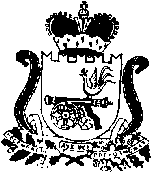 АДМИНИСТРАЦИЯ МУНИЦИПАЛЬНОГО ОБРАЗОВАНИЯ «ЯРЦЕВСКИЙ РАЙОН» СМОЛЕНСКОЙ ОБЛАСТИП О С Т А Н О В Л Е Н И Еот 23.03.2020 № 0357В соответствии с постановлением Администрации муниципального образования «Ярцевский район» Смоленской области от 29.10.2019 № 1423 «Об утверждении Устава муниципального бюджетного учреждения «Физкультурно-оздоровительный комплекс города Ярцево»,Администрация муниципального образования «Ярцевский район» Смоленской области п о с т а н о в л я е т:1.  Внести  в постановление Администрации муниципального образования «Ярцевский район» Смоленской области от 11.09.2015 № 1372 «О создании на базе муниципального бюджетного учреждения физической культуры и спорта «Ярцевский спортивный комплекс» муниципального образования «Ярцевский район» Смоленской области Муниципального центра тестирования по выполнению видов испытаний (тестов), нормативов, требований к оценке уровня знаний и умений в области физической культуры и спорта в муниципальном образовании «Ярцевский район» Смоленской области» следующие изменения:1.1. По тексту постановления слова «муниципальное     бюджетное     учреждение физической культуры и спорта «Ярцевский спортивный комплекс» муниципального образования «Ярцевский район» Смоленской области» заменить словами «муниципальное бюджетное учреждение «Физкультурно-оздоровительный комплекс города Ярцево».Пункт 4 постановления изложить в следующей редакции:«Определить     директором муниципального центра тестирования по выполнению видов испытаний (тестов), нормативов, требований к оценке уровня знаний и умений в области физической культуры и спорта в муниципальном образовании «Ярцевский район» Смоленской области директора муниципального бюджетного учреждения «Физкультурно-оздоровительный комплекс города Ярцево» Воробьева Юрия Ивановича.         2.   Настоящее  постановление  вступает в силу с 01 января 2020 года.         3. Опубликовать данное постановление в газете «Вести Привопья» и разместить на официальном сайте Администрации муниципального образования «Ярцевский район» Смоленской областиyarcevo.admin-smolensk.ru.         4. Контроль за исполнением настоящего постановления оставляю за собой.Глава муниципального образования «Ярцевский район» Смоленской области                                    В.С.МакаровО внесении изменений в постановление Администрации муниципального образования «Ярцевский район» Смоленской области от 11.09.2015 № 1372О внесении изменений в постановление Администрации муниципального образования «Ярцевский район» Смоленской области от 11.09.2015 № 1372